	Intern with Us!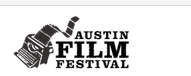 We offer variety of student and volunteer internships for anyone interested in gaining insight and experience in the film industry. Apply below!QUALIFICATIONS:Each department has different qualifications. Please carefully review below all the departments available before selecting the one you feel best suits you. All Internships are unpaid, but have great benefits!  We also have a variety of internship opportunities available in our contract departments (to be posted in the Summer).Student Interns: All internship applicants seeking course credit are required to provide proof of their internship requirements for school.Volunteer Interns: Applicants do not have to be in school to participate; we have a variety of volunteer opportunities for those seeking experience!An internship is any official or formal program that provides practical experience in an occupation or profession.  It is done in exchange for school credit (usually as a graduation requirement) from an accredited college or university.We also have opportunities for the same positions to those who want to volunteer their time for the festival in exchange for credentials and to gain creditable experience in an occupation or profession in the film or event planning industry. If you are a student, recent graduate, or someone looking to change career paths you can participate in a volunteer capacity.Internships consist of a regular weekly work schedule within a particular AFF department and are designed to expand participants professional knowledge and experience.For questions about the internship and volunteer programs, or for more information on specific departments, please call 512-478-4795 or email officemanager@austinfilmfestival.com.HOW TO APPLYFill out an application.Attach a copy of your resume. Please submit all documents in PDF Format.Email, mail,  fax or deliver to:
Austin Film Festival
ATTN: Internship: *Department you wish to apply for*
1801 Salina Street, Austin, TX 78702
FAX: 512-478-6205
officemanager@austinfilmfestival.comIf submitting via email, the subject line should read: Internship: *department you wish to apply for*For example – Internship: Marketing InternPlease feel free to put more than one department in the space allotted.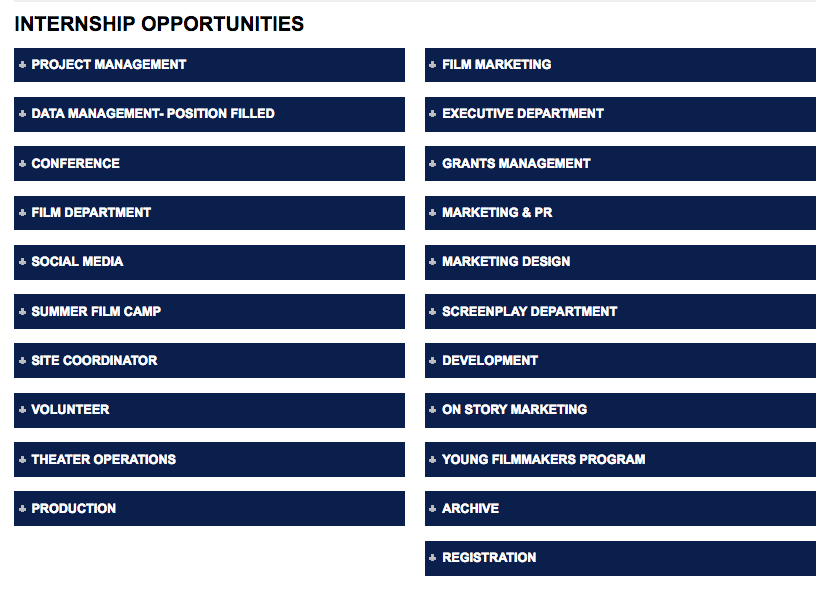 For more information and the online application, go herehttps://austinfilmfestival.com/about/get-involved/internship/